PERBEDAAN FOLLOW-UP ADHERENCE OBAT MENGGUNAKAN  APLIKASIANDROID SI-POS TERHADAP TERAPI MINDFULNESS SPIRITUAL ISLAM PADA PASIEN SKIZOFRENIA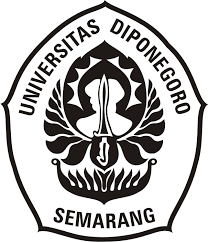 TESISUntuk persyaratan Mencapai Gelar Magister KeperawatanKonsentrasiKeperawatan JiwaOleh:Ardinata NIM. 22020118410042PROGRAM STUDI MAGISTER KEPERAWATANFAKULTAS KEDOKTERAN UNIVERSITAS DIPONEGORO2019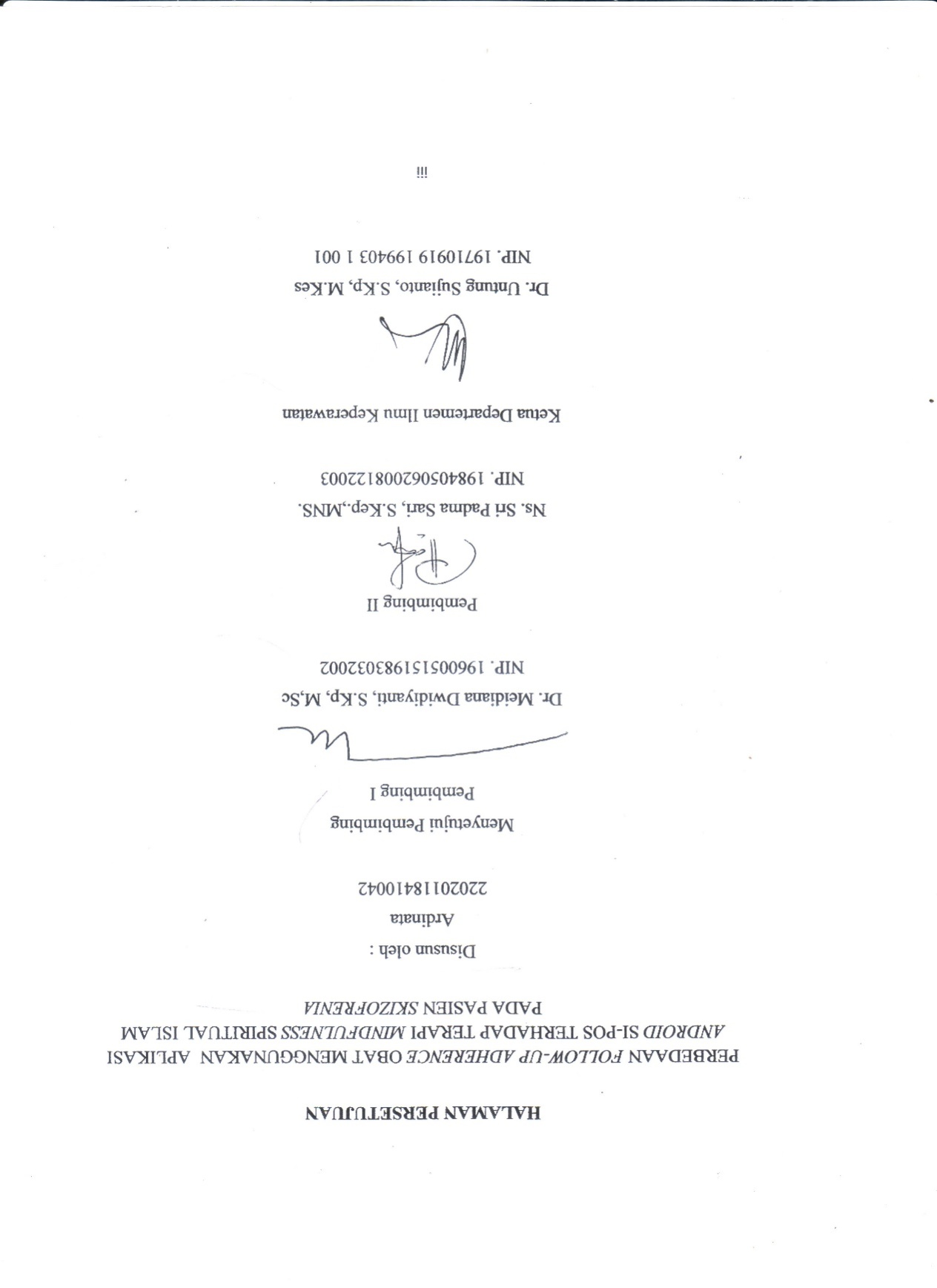 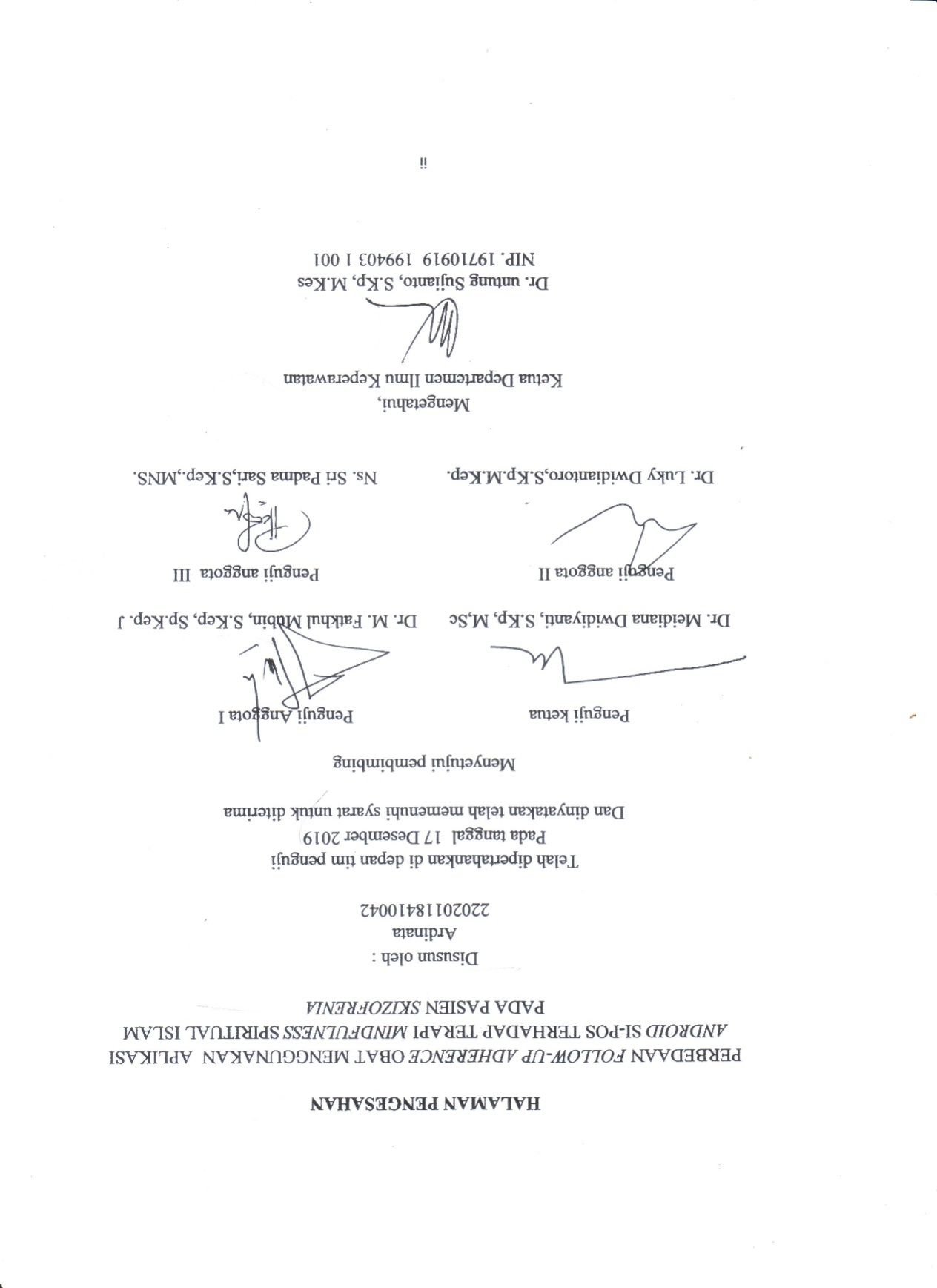 PERNYATAAN BEBAS PLAGIARISMDengan ini saya menyatakan bahwa Tesis ini adalah hasil pekerjaan saya sendiri, dan didalamnya tidak terdapat karya yang pernah diajukan untuk memperoleh gelar Magister di suatu perguruan tinggi dan Lembaga Pendidikan lainnya, serta tidak terdapat unsur-unsur yang tergolong plagiarisme sebagaimana yang dimaksud Permendiknas no.17 tahun 2010. Pengetahuan yang diperoleh dari hasil penerbitan maupun yang belum atau yang tidak diterbitkan, sumbernya dijelaskan di dalam tulisan dan daftar pustaka.Semarang  Desember 2019(Ardinata)PERNYATAAN PUBLIKASI KARYA ILMIAHYang bertanda tangan dibawah ini saya :Nama 	: Ardinata NIM 	: 22020118410051 Prodi 	: Magister Keperawatan Jenis 	: Tesis Judul   : Perbedaan follow-up adherence obat menggunakan  aplikasiandroid si-pos terhadap terapi mindfulness spiritual islam pada pasien skizofreniaDengan ini saya menyatakan bahwa saya menyetujui untuk :Memberikan hak bebas royalti kepada perpustakaan Universitas Diponegoro atas penulisan karya ilmiah saya demi pengembangan ilmu pengetahuan.Memberikan hak menyimpan, mengalih mediakan/mengalih formatkan, mengelola dalam bentuk pangkalan data, mendistribusikannya serta menampilkan dalam bentuk softcopy untuk kepentingan akademis kepada perpustakaan Universitas Diponegoro, tanpa perlu meminta ijin dari saya, selama mencantumkan nama saya sebagai penulis/pencipta.Bersedia dan menjamin untuk menanggung secara pribadi tanpa melibatkan pihak perpustakaan Universitas Diponegoro dari semua bentuk tuntutan hukum yang timbul atas pelanggaran hak cipta dalam karya ilmiah ini. Demikian peryataan ini saya buat dengan sesungguhnya dan semoga dapat dipergunakan sebagai mana mestinya.Semarang  Desember 2019Yang menyatakan                        (Ardinata)DAFTAR RIWAYAT HIDUPIndentitas Diri Nama 			: ArdinataNIM 			: 22020118410042Tempat, tanggal lahir 	: Ambarawa, 23 januari 1983 Alamat 			: Sinarjaya, RT/RW : 004/002 LampungNomer HP 		: 082183102179 Email 			: ardinata013@gmail.comRiwayat Pendidikan formal 	Tingkat 		Sekolah/ PT 				       Tahun lulus SD 		Muhamadiyah 1 				1997SMP 		SMP 1 Ambarawa 				2000SMA 		Muhamadiyah  				2003S1 		UNRIYO 					2010Profesi 	UNRIYO 					2011S2 		Magister UNDIP 				2019KATA PENGANTARPuji syukur alhamdulillaah atas semua nikmat dan karunia yang diberikan Allah Subhanahu wa ta’ala sehingga Tesis yang berjudul “PERBEDAAN FOLLOW-UP ADHERENCE OBAT MENGGUNAKAN  APLIKASIANDROID SI-POS TERHADAP TERAPI MINDFULNESS SPIRITUAL ISLAM PADA PASIEN SKIZOFRENIA” ini dapat terselesaikan. tesis ini disusun sebagai persyaratan  pelaksanaan penelitian  tesis Magister keperawatan Program Studi Magister Keperawatan, Departemen Keperawatan, Fakultas Kedokteran Universitas Diponegoro Semarang.Dalam penyusunan Tesis ini, penulis mendapat bimbingan dan dukungan dari berbagai pihak. Oleh karena itu, penulis menyampaikan terimakasih kepada:Bapak Dr. Untung Sujianto, S.Kp., M.Kes., selaku Ketua Departemen Keperawatan Fakultas Kedokteran Universitas Diponegoro.Ibu Dr. Meidiana Dwidiyanti, S.Kp., M.Sc., selaku Ketua Program Studi Magister Keperawatan, Departemen Keperawatan Fakultas Kedokteran Universitas Diponegoro, sekaligus sebagai pembimbing Utama.Ibu Dr.  Anggorowati, S.Kp., M.Kep., Sp. Mat., selaku Sekretaris Program Studi Magister Keperawatan, Departemen Keperawatan Fakultas Kedokteran Universitas Diponegoro dan dosen wali.Ibu NS. Sri Padma Sari, S.Kep., MNS selaku pembimbing anggota yang telah memberikan arahan, bimbingan dan motivasi.Istri, anak, adik dan  keluarga yang senantiasa memberi semangat dan dukungan moril maupun materil selama menyelesaikan tesis ini dan selama penulis menimba ilmu di magister keperawatan Universitas Diponegoro.Teman-teman Magister angkatan 2018 atas kebersamaan dan dukungannya selama ini.Semua pihak yang tidak dapat penulis sabutkan satu persatu yang telah memberikan dukungan dalam penyusunan  tesis ini.Penulis menyadari bahwa dalam penyusunan tesis ini masih terdapat banyak kekurangan.Kritik dan saran dari pembaca sangat penulis harapkan.Semoga tesis dapat menjadi dasar pertimbangan dalam pelaksanaan penelitian nantinya.Semarang,   Desember 2019PenulisDAFTAR ISIHALAMAN JUDUL		iHALAMAN PERSETUJUAN	       iiLEMBAR PENGESAHAN		iiiPERNYATAAN BEBAS PLAGIARISM		ivPERNYATAAN PUBLIKASI KARYA ILMIAH		vDAFTAR RIWAYAT HIDUP		viKATA PENGANTAR		viiDAFTAR ISI		ixDAFTAR TABEL		xiDAFTAR SKEMA		xiiDAFTAR LAMPIRAN		xiiiABSTRAK		xivABSTRACT		xvBAB I PENDAHULUAN  Latar Belakang Masalah		1Perumusan Masalah	       7Pertanyaan Penelitian		8Tujuan Penelitian		9Manfaat Penelitian		9Keaslian Penelitian		10BAB II TINJAUAN PUSTAKA2.1 Skizofrenia		162.2 FollowupAdherence		26Mindfulness		 31Mindfulness spiritual islam		33Aplikasi Android SI-POS		39Kerangka Teori		412.7 Kerangka Konsep		452.8 Hipotesis		46BAB III METODE PENELITIANJenis dan Rancangan Penelitian		49Populasi dan Sampel Penelitian		51Tempat dan Waktu Penelitian	     53Variabel Penelitian, Definisi Operasional, dan Skala Pengukuran		53Instrumen Penelitian dan Cara Pengumpulan Data		56Teknik Pengolahan dan Analisa Data		62Etika Penelitian		64BAB VI HASIL PENELITIAN 4.1 Karakteristik Responden		674.2 Tingkat adherence obat pasien skizofrenia, follow up 1, followup 2 dan 3	     69Tingkat adherence obat pasien skizofrenia kelompok intervensiFollowup 1,2 dan 3		70Tingkat adherence obat pasien skizofrenia kelompokControl followup 1, 2 dan 3		71Pengaruh terapi mindfulness spiritual islam terhadap followupadherence obat pasien skizofrenia menggunakan aplikasi android SI-POS		72BAB V PEMBAHASAN5.1 Tingkat adherence obat pasien skizofrenia kelompok intervensi dan kontrol Follow up1, 2 dan 3		73Pengaruh terapi mindfulness spiritualislamterhadap follow up adherence obat pasien skizofrenia menggunakan Android SI-POS		79Keterbatasan penelitian		83Implikasi penelitian 		83BAB VI SIMPULAN DAN SARAN 6.1 Simpulan 		846.2 Saran		84DAFTAR PUSTAKA LAMPIRAN DAFTAR TABELDAFTAR LAMPIRANDEPARTEMEN ILMU KEPERAWATANFAKULTAS KEDOKTERAN UNIVERSITAS DIPONEGORODESEMBER ,2019ArdinataPerbedaan follow-up adherence obat menggunakan  aplikasiandroid SI-POS terhadap terapi mindfulness spiritual islam pada pasien skizofreniaxv+ 84 Halaman + 7 Tabel + 3 skema +  7 lampiranABSTRAKAdherence adalah salah satu masalah terbesar dalam kedokteran dan psikiatri.Pesatnya perkembangan teknologi dan peningkatan dalam penggunaannya dapat mempengaruhi pelayan keperawatan sepertikepedulian (caring), keterampilan komunikasi, dan pengetahuan / kemampuan beradaptasi.Follow up merupakan tindak lanjut yang bertujuan untuk pengawasan  terhadap status kesehatan dan kepatuhan dalam rejimen pengobatan. Tujuan penelitian ini untuk mengetahui pengaruh terapi mindfulness spiritual islam  terhadapfollow up adherence obat pasien skizofrenia melalui aplikasi android SI-POS design penelitian  ini adalah kuantitatif menggunakan quasy-experiment design dengan pendekatan follow up study. Data diukur dengan menggunakan kuesioner MARS 10, waktu penelitian selama 6 minggu untuk melihat tingkat adherence obat dan efektifitas terapi mindfulness Spiritual islam. Penelitian ini telah dinyatakan lulus uji ethical clereance di RSJD Jateng.Pengumpulan data dianalisis menggunakan SPSS dengan uji wilcoxon mengukur signifikansi perbedaan antara 2 kelompok.Hasil Penelitian ini menunjukkan bahwa terapi mindfulness spiritual islam menggunakan aplikasi berpengaruh terhadap follow upadherence obat pasien skizofrenia. Peneliti merekomendasikan bahwa intervensi mindfulness spiritual islam melalui mobile aplikasi dapat dijadikan solusi dalam mengatasi follow up adherence pada pasien skizofrenia.Kata kunci :mindfulness, adherence, followup, skizofreniaDaftar pustaka : 125 (2009-2019)DEPARTMENT OF NURSING FACULTY OF  MEDICINEDIPONEGORO UNIVERSITYDECEMBER, 2019Ardinata Differences  follow-up adherence using the SI-POS android application to Islamic spiritual mindfulness therapy in schizophrenic patientsxv + 84 Pages + 7 Tables + 3 scheme + 7 attachmentABSTRACTAdherence is the biggest problem in medicine and psychiatry. The rapid development of technology and the increase in use can affect nursing services such as caring, communication skills, and knowledge/adaptability. Follow-up is aiming at monitoring health status and adherence to treatment regimens. The purpose of this study was to determine the effect of Islamic spiritual mindfulness therapy on drug adherence follow-up in schizophrenic patients through the SI-POS android application. Data were measured using a MARS 10 questionnaire, research time for 6 weeks to see the level of drug adherence and effectiveness of Islamic Spiritual mindfulness therapy. This research has been declared to pass ethical clearance test in Central Java Hospital. Data collection was analyzed using the SPSS with the Wilcoxon test measuring the significance of the differences between the 2 groups. The results of this study indicate that Islamic spiritual mindfulness therapy using applications affects the follow-up of adherence to schizophrenic patients. Researchers recommend that an Islamic spiritual mindfulness intervention through a mobile application can be used as a solution in overcoming follow-up adherence in schizophrenic patients.Keywords: mindfulness, adherence, followup, skizofreniaReference : 125 (2009-2019)Nomor TabelJudul TabelHalamanTabel 1.1Keaslian penelitian pengaruh terapi mindfulness spiritual islamterhadap adherence obat pada pasien Skizofrenia melalui Aplikasi Android SI-POS10-14Tabel 3.1Variabel, definisi operasional dan skala pengukuran55Tabel 4.1Distribusi Frekuensi dan Persentase Karakteristik Responden Pada Kelompok Intervensi dan Kontrol6769Tabel 4.2Tingkat adherence obat pasien skizofrenia, follow up 1, 2 dan 3Tabel 4.3Tingkat adherence obat pasien skizofrenia kelompok intervensi Follow up 1,2 dan 370Tabel 4.4Tingkat adherence obat pasien skizofrenia kelompok control follow up 1, 2 dan 3 71Tabel 4.5Pengaruh terapi mindfulness spiritual islam terhadap follow up adherence obat pasien skizofrenia menggunakan aplikasi android SI_POS72DAFTAR SKEMANomor GambarJudul GambarHalamanGambar 2.5Kerangka teori pengaruh mindfulness spiritual islam terhadap follow up  adherence obat melalui aplikasi android SI-POS41Gambar 2.6Kerangka konsep pengaruh mindfulness spiritual islam terhadap follow up adherence obat melalui aplikasi android SI-POS45Nomor LampiranKeteranganLampiran 1Surat izin studi pendahuluanLampiran 2Lampiran 3Surat ijin penelitian Ethical appovedLampiran 4 Lembar inform consentLampiran 5Kuesiner MARSLampiran 6Lampiran 7Hasil penelitian Bukti izin menggunakan kuesioner